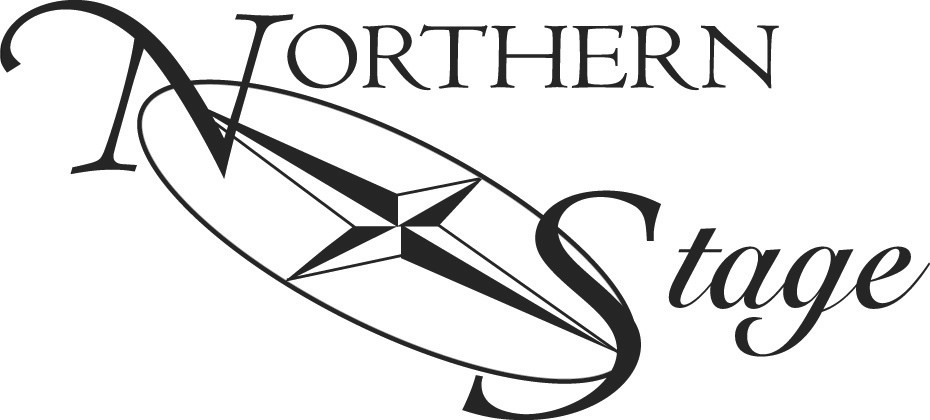 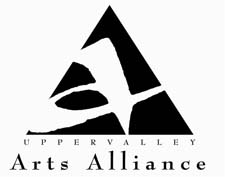 A Call to Action:  Let’s Do Something TogetherMeeting Notes – January 30, 2013Here are some notes on each of the issues discussed:Create a significant marketing opportunityVoting results:	1st.       22nd       8					3rd     13Although this was not a hot topic, the following ideas were put on the table:Free Website design.  Libby Moyer suggested looking at drop and drag website building.  Go to: www.weebly.comBroadband continues to be the biggest problem in the UV delaying and deterring significant website workAnother free web location for videos and photos:  www.wix.comConsider cross pollinatingUse Constant Contact to email newsletters with what’s going on and by building a database of new readersOther blog resources: Wordpress, BloggerStart a conversation – new business partnerVoting results:	1st         3       2nd      13	3rd        8Some ideas to consider:Vodka tasting.   Contact new businesses in your local area.  They could be very interested in a win-win collaborative.Explore ways to reach new audiencesVoting results:    1st         19        2nd          2        3rd                3Here are some options:ListServConstant ContactPosters (print mailing)Tweets (i.e., Cyber Monday posting Northern Stage tix for Peter Pan)Facebook pagesR. C. Brayshaw (have workshops on marketing)Corrections Institutions/Concord (have printing at very reasonable costs.  Don’t try to get anything done in August because of school needs)Valley News (meet Rick Wallace)Russ Maitland PresentationThe focus of Russ’ PowerPoint was on the subject of collaboration.  Highlights included:In economically difficult times, he has seen success where 501c-3s partner:mailingsprintingadvertisinggrant applicationsbartering services instead of using cashTo set up a partnership, all parties need to share:MOU – Memo of Understanding – which coversstated outcomesrole responsibilitiesresource allocationwhen/how to cancelrisk/liability limitsFlexible mindset accepting mistakes will be made & plans may changeOngoing face-to-face communicationMultiple forms of communicationWho covers to protect your 501 status: Legal counsel, insurance coversCollaboration stages:InspirationFormalizationActualizationBenefitstell story/exposureinspire community support & awarenessbroaden donor baseGeneral discussion and new ideas:80,000 people in the Upper ValleyTuck School at Dartmouth is willing to send students to do workshops and researchWeeblie & U-stream good free web useNetworking outside your organization: Rotary, Chambers, Town meetingsNH Arts Learning Network www.nhartslearningnetwork.orgCreative Communities Network.  This organization was listed on the Art Connections page distributed at the meeting.  A website is to go online shortly.  For further information contact Joanne Wise.Next steps:Establish monthly gathering of Arts Alliance mixers.  Linda Copp and Sheila Moran will co-host the first gathering at the Lebanon Ballet School.  Details to follow.Visit the Upper Valley Arts Alliance to:Add your organization’s events to the calendar www.uvarts.orgStart a conversation via the “Exchange”Keep the Alliance alive with a donation.  Go to Donate on the website for details.